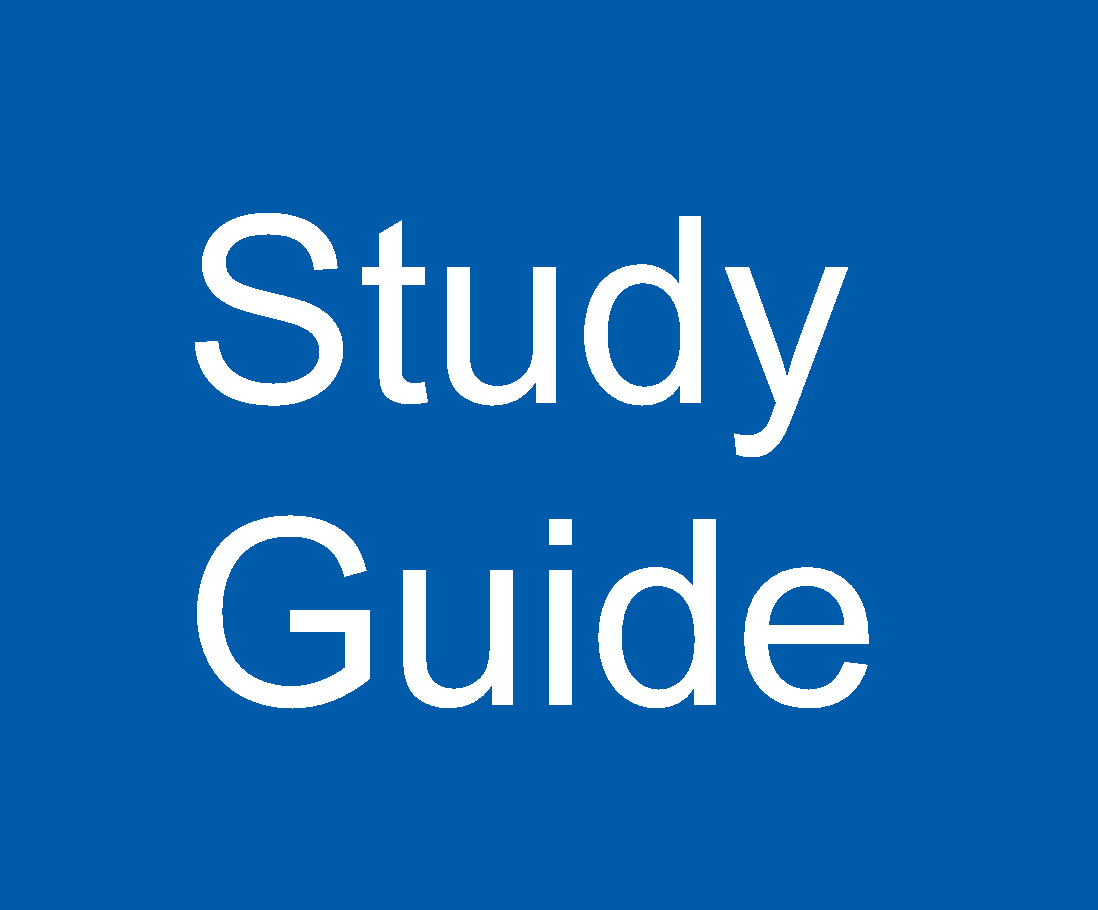 Name of Department<Module name><Module code>Table of contentsModule calendar: important dates and overviewThe University’s flipped learning model for full-time students assumes three phases in teaching and learning, namely (a) preparation before class, (b) engagement in class and (c) consolidation after class. In this section, you can provide detailed information to students on how to prepare for each contact session. At the very least, the study guide and the clickUP courses should stipulate a clear, weekly work schedule so that students can keep up independently. Students can prepare for the class using traditional textbooks, e-textbooks, PDF documents, Word documents, articles, websites, videos, or publishers’ learning systems. Lecturers do not have to prescribe publishers’ textbooks. Where possible, students should be provided with free open educational resources (OERs), e.g., OpenStax which provides high-quality open-source courseware at no cost.Please also add important assessments and other dates.Introduction WelcomeThis is an introduction of yourself and the module in a paragraph or two. Also, refer to and provide a link to the relevant Departmental Guidelines document here.Educational approach This could include a brief statement about your approach as a lecturer to teaching and assessment in this module (your beliefs and ways of doing it). This also entails what they can reasonably expect from you about (for example) availability online or during office hours, as well as turn-around time for marking assignments. Learning in the disciplineThis section is about the expected role that students should play as active participants in their learning process. How are they to approach learning in this discipline and module (you may consult current research articles and even the Faculty Student Advisors, e.g. how do you study maths, etc.). This might include information about the importance of class attendance and preparation for class. Encourage student engagement and interaction with content, tutors, peers and lecturers. Quality instruction requires students to come to classes prepared, enabling teaching to build on common prior knowledge.Restrictions and expectations on the use of generative AIIt is essential to clearly communicate the restrictions and expectations to students concerning using generative AI tools such as ChatGPT or Google BARD in assignments. This clarity ensures that students comprehend the established boundaries and adhere to the rules the course or the Department sets forth. Moreover, the various applications of generative AI should align with the module outcomes and the particular purpose of the assigned task. Here are some examples of restrictions a lecturer might consider:Prohibition: The lecturer may prohibit the use of generative AI altogether in assignments, requiring students to rely solely on their own knowledge and resources.Limited use: Alternatively, the lecturer may allow limited use of generative AI for specific purposes. For instance, students might be allowed to use it for clarifying concepts, generating ideas, or seeking initial guidance. However, the use of generative AI might be restricted when it comes to solving problems, writing essays, or completing substantial portions of the assignment.Citation requirements: If students are permitted to use generative AI, the lecturer may require them to cite the source of information generated by the model. This ensures that students provide proper attribution and distinguish their original work from the model-generated content.Collaboration guidelines: If collaboration is allowed, the lecturer might specify how students can work together and the limitations of seeking help from external sources, including generative AI.Transparency: The lecturer can ask students to be transparent about using generative AI. For example, students might be required to include a statement in their assignments indicating if and how they used language models while completing their work.Procedural instructions: The lecturer may provide specific instructions on how to use generative AI, such as time limits, specific prompts or questions that can be asked, or guidelines on the types of responses that are acceptable.Compulsory: Requiring students to submit a generative AI version of the assignment, including the prompts, and their reflection/critique on the generative AI version based on the course material provided and their final assignment in track changes.Administrative informationState where and how any other communication relating to the module (not included in the study guide) will take place, eg notice boards (specify the location), clickUP (eg via the announcements tool), etc.Contact detailsTimetable Study material and purchasesProvide details of the prescribed textbook(s) and additional study material such as books, academic journals, class notes and internet references. A distinction should be made between compulsory prescribed material/reading to be purchased, and supplementary material/reading available through clickUP (e.g. a Library Page, or links to internet sites/video clips/podcasts). Details of other required purchases such as clickers, laboratory wear, calculators and software should also be provided. Module informationPurpose of the moduleA brief description of the value and importance of the module within the context of the programme and/or profession as a whole (where relevant) is provided here. A description of the main competencies (see Professional board exit level outcomes where relevant) and attributes (consider the UP Graduate attributes) that will be focused on in this module could be spelt out here The description should be closely linked to the description in the yearbook. Articulation with other modules in the programmeExplaining how the module links to other modules in the learning programme, provides context and emphasises its relevance. A simple diagram, mind map or written text may be provided to demonstrate the interrelationship and logical sequence of the various modules in a programme. The prerequisites for the module should also be spelt out here.Learning presumed to be in placeThis section deals with more than mere prerequisites.  It aims to answer the following question: What set of attributes (knowledge, skills and attitudes) should students have in place upon entering this module?Overall competencies/module outcomes The main expected competencies or integrated module outcomes that students should be able to demonstrate at the end of the module are mentioned here. Module structureA broad overview of the module in relation to the topics that will be covered per unit, is provided here. Instead of having pages and pages of information on each and every study unit, consider the use of an interactive infographic where, as the student hovers over a topic, a pop-up screen appears that displays e.g. reference to the content covered, knowledge and skills to be mastered to guide students in how it should be learnt.Benefits of rather using visual representations of information (e.g. an infographic):The idea is not to make learning intimidating but enjoyable for students using infographics. (The lecturer can still have his/her detailed Word document but on the infographic, it will be a link navigating the student to the page with detail).To make the content of the course more manageable for the students through chunking.Teaching/Learning/Assessment path per unitThe what, how, when and where of teaching, learning and assessment. Refer to the provided link for more information on prepare/engage/consolidate TEACH & LEARN The UP Way approach.Credit map and notional hoursThe number of credits allocated to a module gives an indication of the volume of learning required for the completion of that module and is based on the concept of notional hours. Should a module carry a weighting of 12 credits, it follows that you should spend an average of 10 x 12 hours of study in total on the module (1 credit = 10 notional hours). This includes time for lectures, assignments, projects, tests and exams. This means that you should spend approximately ___ hours/14 weeks = ___ hours per week. UnitsThe following templates could be used to communicate information on unit outcomes and activities: AssessmentIn this section of the study guide it is important to provide students with the full details of all assessment tasks in the module. All assessments should be described in detail below this table. Complete details should includethe date and time of tests / D-date and time for submission of the assignment is;  the format in which a test will be written or in which an assignment should be submitteda full and detailed description of the assessment task (what students should do);clear expectations in terms of format (line spacing, number of words, title pages, declarations, etc.)criteria against which performance will be measured (if included in a rubric or spelt out somewhere else, it should be referred to here).  WeekContact session dateUnit / ThemePreparation for classChapter/Activity Article/WebsiteHomework, classwork, or assignments 14 Feb 2019MondayAreasTextbook: Ch 3.1-3.5, p21-32Video: https://www.youtube.com/watch?v=GtCYrxxTjH Exercise 3.4: 3, 5, 6, 10 16 Feb 2019WednesdayVolume2233NameBuilding and room numberTelephone numberEmail addressConsultation hours (in person and online)Module coordinatorLecturerLecturer Lecturer Departmental administratorLab instructorTutorsTeaching assistantsFaculty Student Advisor*OtherContact sessionDayPeriodsTimeVenueLecture 1Monday2 & 39:30-11:30Aldoel Building: lecturing hall 2Lecture 2PracticalTutorialOnlineModule outcome(s) applicable to Unit 1Unit 1’s Learning outcomesPrepareEngageConsolidateOutcome 1Outcome 2 etc.Outcome 1Outcome 2 etc.TEACHINGNarrated PPT slides or pre-recorded videos of content (the “what”)Competency-driven teaching using e.g. case studies/scenarios (how)Q&A sessions using Bb Collaborate/ Zoom, etc. Activities/Tasks to be completedFormative and summative  assessments(links taking the student to the applicable content area in clickUP)Teaching and learning methods (the “how”)LEARNING OPPORTUNITIESPlatform where students ask questions upfrontASSESSMENTPre-class quizzesClass contact sessionsclickUPPracticalTutorialsAssessment(including assignment)Independent workOther:Field tripsGuest lecturesTotal hours _______ = credits ___ x 10 notional hours (per credit)Total hours _______ = credits ___ x 10 notional hours (per credit)Total hours _______ = credits ___ x 10 notional hours (per credit)Total hours _______ = credits ___ x 10 notional hours (per credit)Total hours _______ = credits ___ x 10 notional hours (per credit)Total hours _______ = credits ___ x 10 notional hours (per credit)Total hours _______ = credits ___ x 10 notional hours (per credit)Unit 1Theme: Week(s) and Dates:Unit 1Theme: Week(s) and Dates:Unit 1Theme: Week(s) and Dates:Unit 1Theme: Week(s) and Dates:Unit outcomesTeaching and learning strategies, methods and activitiesAssessment opportunitiesMaterials and resourcesUnit 1Theme: Week(s) and Dates:Unit 1Theme: Week(s) and Dates:Unit 1Theme: Week(s) and Dates:Unit 1Theme: Week(s) and Dates:Unit outcomesTeaching and learning strategies, methods and activitiesAssessment opportunitiesMaterials and resourcesAssessment titleShort description or scope Assessmentinstrumentused (e.g.project,assignment,test, portfolio,quiz, examination.)The assessmenttool used (e.g.rubric,memorandum)Weighting in relation to final markClass test 1Reading testclickUP testMemorandum10Class test 2Short paragraph writing testclickUP testRubric (see clickUP for details)10Class test 3Referencing testclickUP testMemorandum10Semester test 1Case study (content weeks 1- 4)Invigilated written testRubric (see clickUP for details)30Assignment 1Research essay Take-home assignmentRubric (see clickUP for details)40SEMESTER MARKSEMESTER MARKSEMESTER MARKSEMESTER MARK100/2 = 50%Exam/exam assignmentIntegration of competencies50%FINAL MARK (Semester mark + Examination mark)FINAL MARK (Semester mark + Examination mark)FINAL MARK (Semester mark + Examination mark)FINAL MARK (Semester mark + Examination mark)100%